La cartographie de ma communauté 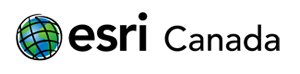 	Tâche culminante  CGC1DI – Carte annotéVotre but: Créer une carte annoté détaillé de la région de Huntsville et le Canada en utilisant les concepts appris au long du cours.Description:La cours de la géographie en 9e année enseigne les concepts de bases des cartes, la géographie physique de notre pays, la gestion et l’utilisation de nos ressources naturelles, les motifs et statistiques de la population ainsi que créer des communautés durables. Maintenant c’est le temps d’utiliser un programme réel des géographes, appelé ArcGIS Online, pour montrer sur une carte ce que vous avez appris! L’étudiant va:1. Créer  une carte de Arc GIS qui étiquette et décrit les endroits, concepts, habiletés et n’import autre sujets appris à travers le cours. La carte DOIT avoir 25-30 FEATURES  qui couvrent tous les unités et contenues du cours. Voyez en bas pour une liste de sujets.2. Chaque feature doit avoir une étiquette, une description annoté de COMMENT ton feature choisi se connecte au cours (ex d’annotation: J’ai créé un feature intitulé “Les sables bitumineux” au nord d’Alberta parce que il est une ressource naturelle important pour l’économie du Canada et est un exemple de comment on abuse nos ressources disponibles. Les sables bitumineux forment dans les roches sédimentaires où les plants et les animaux anciens deviennent l’huile au cours des millions d’années.)3. 10 features doivent avoir une image inclut dans l’annotation. L’image devrait avoir un objectif dont il aide le lecteur à comprendre comment le feature se connecte et retourne au cours.4. Tous les types de feature, y inclut POINT,  LIGNE et POLYGONE doivent être utilises au moins une fois!5. Addressez au moins 5 enjeux comme features : qu’est-ce qui est où, pourquoi là, pourquoi se soucier?6. Créez une liste brève des features choisi et l’endroit approximatif d’où les trouver au Canada. ex.   “Les sables bitumineux” peuvent se trouver au nord-est d’Alberta ex.  “Le meilleur endroit au Canada pour l’énergie solaire” peut se trouver au sud de Saskatchewan au Prairies.Les fondamentaux – penser comme un géographe: -Localisation relative et absolu (coordonnées de longitude et latitude)-Localisation d’un un enjeu qu’on a appris à analyser (la crise des réfugiés canadiens, les ours polaires à Churchill, Manitoba)- Les types de cartes (eg. Les éléments d’une carte routière ou d’une carte topographique)- Les géotechnologies (eg. SIG pour montrer la localisation des Tim Hortons en Amérique du Nord)Les éléments de la géographie physique:-Localisation de régions physiographiques (montagnes, prairies, Bouclier canadien, rivières et lacs importants, etc.)-Endroits qui montrent l’évidence des processus géologiques (les tectoniques des plaques, plisser, surélever, les glaciers, l’érosion and l’usure du temps)-Endroits en danger des catastrophes naturelles particuliers (eg. Localiser Frank, Alberta et discuter le Frank slide, ou un endroit en CB qui est enclin aux avalanches)-Endroits qui ont/montrent des climats continentales et maritimes (il serait une bonne idée d’inclure une climatogramme dans l’annotation)-Endroits qui montrent des aspects uniques de la végétation (toundra, forets de la côte ouest, forêts boréales, les Prairies)Les ressources: -Endroits qui ont une importance particulière à la foresterie, la pêche, l’agriculture et l’extraction -Endroits importants au secteur d’énergie du Canada, comme les sables bitumineux, l’huile, le gaz, les pipelines, le charbon, etc.-Endroits importants au Canada pour un mouvement vers l’énergie renouvelable comme l’éolienne, l’hydroélectrique, géothermique, marémotrice, solaire. Cela pourrait inclure montrer le meilleur endroit au Canada pour un ou plus de ces formes d’énergie.-Endroits qui soulignent l’importance de l’eau comme une ressource pour les Canadiens. -Endroits d’où viennent beaucoup de nos « choses » maintenant pour démontrer la mondialisation (eg. Le Japon pour les électroniques)- Endroits où se trouvent les différents types d’agricultureLa population:-Endroits qui montrent l’importance des motifs de la population du Canada -Endroits qui montrent les éléments des motifs des peuplements urbains et ruraux (mettez un feature sur Toronto et discutez le % des populations qui habitent en villes, où vont les immigrants)-Pyramides de population pour les villes Canadiens pourrait être ajouté à une annotation pour montrer la distribution de la population par les âges.La durabilité: -Soulignez la région du Greenbelt au sud de l’Ontario et expliquez-Endroit des projets d’énergie renouvelable (ex. Les fermes éloiennes, l’hydroélectricité à Québec)-Certification de MSC dans l’industrie de la pêche de l’Atlantique Les enjeux:-Endroits de l’étalement urbain au sud de l’Ontario-Déclin de la pêche des morues -Déforestation (pourrait trouver des images de la dégradation environnementale pour inclure dans l’annotation)- La population (eg. Les communautés aborigènes)LES SUJETS AU-DESSOUS SONT SEULEMENT DES ÉCHANTILLONS DES SUJETS ÉTUDIÉS EN CLASSE!TA CARTE DEVRAIT INCLURE BEAUCOUP PLUS QUE CEUX-CI!Liste de critères:J’ai 25-30 features sur ma carte J’ai inclus une annotation de comment chaque feature se connecte au contenu du coursJ’ai 10 features qui incluent une image, un diagramme, et/ou une graphique.J’ai des features qui sont représentés comme lignes, points et polygones. J’ai créé une liste de tous les features que j’ai inclus et leur localisation relative pour que Mme Verkuyl sait où il faut regarder sur ma carte pour les trouver!